PROJETO BÁSICO1 – Título: CONSTRUÇÃO DE UMA UNIDADE BÁSICA DE SAUDE TIPO-I NA LOCALIDADE BAIXÃO DO SÍTIO, ZONA RURAL DO MUNICÍPIO DE SÃO RAIMUNDO NONATO - PI2 – Identificação do objeto:O presente Projeto Básico tem como finalidade a contratação de empresa especializada para a execução das obras de reforma do Terminal Rodoviário de São Raimundo Nonato - PI, envolvendo os serviços a seguir discriminados resumidamente:	 1 - SERVIÇOS					 2 - COBERTURA					 3 - REVESTIMENTOS					 4 - PINTURA					 5 - INSTALAÇÕES ELÉTRICAS					 6 - INSTALAÇÕES HIDROSSANITÁRIAS					 7 - ESQUADRIAS					 8 - SERVIÇOS DIVERSOS					 9 - COMUNICAÇÃO VISUAL					 10 - SERVIÇOS FINAIS																	3 – Justificativa:	O Ministério da Saúde tem a função de oferecer condições necessárias à promoção, proteção e recuperação da saúde da população, reduzindo as enfermidades, controlando as doenças endêmicas e parasitárias e melhorando a vigilância à saúde, assim, mais qualidade de vida ao brasileiro.A gestão federal da saúde é realizada por meio do Ministério da Saúde, sendo o principal financiador da rede pública de saúde. Historicamente, o Ministério da Saúde aplica metade de todos os recursos gastos no país em saúde pública em todo o Brasil.Estados e municípios, em geral, contribuem com a outra metade dos recursos. Em virtude do desafio de garantir o direito do cidadão ao atendimento à saúde e dar condições para que esse direito esteja ao alcance de todos, independentemente da social de cada um, em 1994 o Ministério da Saúde criou o Programa de Saúde da Família (PSF), com o objetivo de aumentar a acesso ao sistema de saúde e incrementar as ações de prevenção e promoção da saúde.No entanto, somente a partir de 1998 o programa consolidou-se como estrutura de um modelo de atenção à saúde que prioriza ações pautadas nos princípios da territorialidade, da intersetorialidade, da descentralização, da corresponsabilidade, da equidade, da eficiência, da participação popular, entre tantos outros.A Portaria nº 340, de 4 de março de 2013, redefine o Componente Construção do Programa de Requalificação de Unidades Básicas de Saúde (UBS). De acordo com o Art. 4º, ficam definidos 4 (quatro) portes de UBS a serem financiadas por meio do Componente Construção:I - UBS Porte I: UBS destinada e apta a abrigar, no mínimo, 1 (uma) Equipe de Atenção Básica, com número de profissionais compatível a 1 (uma) Equipe de Atenção Básica;4 – Fundamento Legal:Tendo em vista o disposto no art. 7°, § 2°, inc. II, da Lei n° 8.666/93, para licitação na modalidade convite, tomada de preços ou concorrência, e o disposto no art. 8º, inc. II, do Decreto n° 3.555/2000, c/c a disposição contida no art. 9º, inciso I, do Decreto nº 5.450/2005, para licitação na modalidade pregão, seguem os estudos preliminares realizados, contendo os elementos capazes de propiciar a avaliação do custo pela Administração, considerando o preço atualmente praticado, a definição de métodos, a estratégia de suprimento e o prazo de execução do contrato, quando for o caso. 5 – Definições CONTRATANTE – Pessoa jurídica de direito público, representada pela Justiça Federal, contratante dos serviços e obras a que se refere esta Especificação Técnica;CONTRATADA – Pessoa jurídica de direito privado contratada pela Justiça Federal e encarregada pela execução das obras conforme os termos do contrato firmado;FISCALIZAÇÃO – Setores técnicos competentes da Justiça Federal, ou por ela determinados, encarregados da fiscalização dos serviços e obras contratados;EMPRESA ESPECIALIZADA – Pessoa jurídica subcontratada pela CONTRATADA ou pelo CONTRATANTE, para executar serviços técnicos específicos necessários para o cumprimento do contrato;FABRICANTE – Pessoa jurídica que produz qualquer material ou equipamento utilizados pela CONTRATADA na execução das obras e dos serviços contratados e fiscalizados pela Prefeitura Municipal de São Raimundo Nonato.6 – AtribuiçõesCONTRATANTEDisponibilizar o local das obras;Aprovar as medições em tempo hábil;Efetuar os pagamentos devidos à CONTRATADA, conforme estabelecido em Contrato Administrativo;Designar um representante para acompanhar e fiscalizar a execução deste Contrato;Notificar a CONTRATADA, imediatamente, sobre as faltas e defeitos observados na execução do contrato;Reter os tributos e contribuições sobre os pagamentos mensalmente efetuados, utilizando-se as alíquotas previstas para cada tipo de serviço, conforme legislação;Aplicar penalidades, conforme o caso.Fornecer o Projeto Arquitetônico, Planilhas, Cronograma Físico-Financeiro e Caderno de Especificações Técnicas, necessários à execução das obras;Solicitar ou autorizar horário especial de trabalho; Solicitar a apresentação, por parte da CONTRATADA, dos documentos de habilitação exigidos na contratação, para que estas condições sejam mantidas durante a vigência do contrato; Verificar se os materiais utilizados na execução dos serviços correspondem aos apresentados na proposta da CONTRATADA. Efetuar os pagamentos nas condições e preços pactuados (conforme Cronograma Físico-Financeiro);Emitir termos de “Autorização de Início das Obras” e Termo de Recebimento;Acompanhar e fiscalizar a perfeita execução deste contrato, através de Comissão designada para este fim.CONTRATADAEfetuar análise minuciosa de todo o projeto básico e Caderno de Especificações Técnicas, esclarecendo junto à CONTRATANTE toda e qualquer dúvida sobre detalhes construtivos, materiais a serem aplicados e, possíveis interferências que porventura não tenham sido suficientemente esclarecidas;Apresentar as composições de preços unitários dos serviços, a composição da taxa de BDI, conforme apresentado neste termo de referência, e a composição dos encargos sociais;Apresentar cronograma de execução dos serviços no tempo estabelecido pela CONTRATANTE e cumprir os prazos e as etapas nele estabelecidos e aprovados pela CONTRATANTE;Executar os serviços, em atraso, à noite e/ou em finais de semana e feriados conforme determinado pela CONTRATANTE, sendo de responsabilidade da CONTRATADA toda e qualquer despesa vinculada aos seus funcionários, inclusive trabalhistas, decorrentes do novo horário, sem prejuízo de eventuais sanções contratuais e legais, em caso de atraso de execução quanto ao Cronograma Físico-Financeiro por culpa da CONTRATADA;Cumprir as exigências de qualidade na execução dos serviços postas neste Projeto Básico, no Caderno de Especificações Técnicas, no Edital do certame e no futuro Contrato, sempre com pessoal qualificado e habilitado;Utilizar nos serviços materiais novos, comprovadamente de primeira qualidade, que estejam de acordo com as especificações e normas técnicas, que atendam aos requisitos mínimos de desempenho das Normas Brasileiras correspondentes e que, se possível, estejam qualificados no Programa Brasileiro de Qualidade e Produtividade do Habitat (PBQP-H).Ler e atentar para as referências citadas nas especificações técnicas (Caderno de Especificações Técnicas). Podendo utilizar produto ou material similar ao especificado, desde que aprovado previamente pela FISCALIZAÇÃO; se necessário a CONTRATADA providenciará, a suas expensas, atestado de similaridade de desempenho dos materiais apresentados, junto a instituições ou fundações capacitadas para este fim;Utilizar ferramentas e equipamentos próprios na execução dos serviços, não podendo se servir dos pertencentes da CONTRATANTE a qualquer título e ainda que temporariamente;Retirar, somente mediante autorização formal e/ou escrita da FISCALIZAÇÃO, as máquinas e os equipamentos que levar para o local dos serviços ou as instalações por ele executadas e destinadas ao desenvolvimento de seus trabalhos;Interromper, total ou parcialmente, a execução dos serviços, quando a FISCALIZAÇÃO autorizar ou determinar no Diário de Obra ou por outro meio indicado pela CONTRATANTE, sempre que:Assim estiver previsto e determinado neste projeto básico, Caderno de Especificações Técnicas, no contrato ou em normas técnicas;For necessário para execução correta e fiel dos trabalhos;Houver alguma falta cometida pelo CONTRATADO, desde que esta, a juízo da FISCALIZAÇÃO, possa comprometer a qualidade dos trabalhos subsequentes; Reparar, corrigir, remover, refazer ou substituir, às suas expensas, no total ou em parte, os serviços efetuados que a juízo do representante do CONTRATANTE, não forem considerados satisfatórios ou apresentarem vícios, defeitos ou incorreções resultantes da execução ou dos materiais utilizados, no prazo máximo de 5 (cinco) dias, contados da ciência pela CONTRATADA, verbal e/ou escrito, ou no prazo para tanto estabelecido pela fiscalização sem qualquer acréscimo no preço contratado;Responder, em relação aos seus funcionários, por todas as despesas decorrentes da execução do serviço e por outras correlatas, tais como salários, seguros de acidentes, tributos, indenizações, vale-refeição, vales-transportes e outras que porventura venham a ser criadas e exigidas pelo Poder Público;Apresentar, no primeiro dia de execução dos serviços, relação completa dos empregados designados para atuar junto à CONTRATANTE – contendo nome completo, RG, CPF e cargo/função.Manter no escritório do canteiro de obras à disposição da FISCALIZAÇÃO e sob sua responsabilidade o DIÁRIO DE OBRAS dotado de páginas numeradas (conforme modelo indicado pela CONTRATANTE), onde deverão ser anotados, pelo engenheiro responsável por parte da CONTRATADA e pela FISCALIZAÇÃO, todos os eventos e fatos intervenientes que historiem o andamento da obra, tais como: pedidos de vistoria, impugnações, autorizações, notificações, dias e períodos de chuva, ocorrências diversas que impliquem no andamento da obra etc.Não subcontratar parte do objeto do contrato, salvo se previamente autorizado pela CONTRATANTE e desde que se verifique, quanto à EMPRESA ESPECIALIZADA, o atendimento a todas as condições de habilitação constantes do edital e impostas às concorrentes que participaram do certame (Decisão TCU n.º 351/2002-Plenário e Acórdão TCU n.º 1.978/2004-Plenário);Arcar com os eventuais prejuízos perante a CONTRATANTE e/ou terceiros, causados por seus empregados na execução dos serviços;Respeitar as Normas e procedimentos da CONTRATANTE, inclusive de acesso às suas dependências e os horários determinados por esta.Velar para que os serviços e as instalações que seus empregados venham utilizar, inclusive sanitários, permaneçam sempre limpos e arrumados, com os materiais estocados e empilhados em local apropriado, por tipo e qualidade;Proceder à limpeza final do local dos serviços, após o término, por completo, de todos os trabalhos, removendo as suas expensas, todo entulho produzido pela execução dos serviços;Não divulgar nem fornecer dados ou informações obtidas em razão do contrato, e não utilizar o nome da CONTRATANTE para fins comerciais ou em campanhas e material de publicidade, salvo com autorização prévia e desde que resguardado o interesse público;Instalar placa de identificação da obra com os dados necessários e de acordo com a legislação pertinente, bem como providenciar, por conta própria, toda a sinalização necessária à execução da obra, no sentido de evitar qualquer tipo de acidente, atendendo as normas de segurança e medicina do trabalho.Responsabilizar-se por todo transporte e pessoal necessários à prestação dos serviços contratados, bem como por ensaios, testes ou provas técnicas em laboratório, caso necessários e solicitados pela FISCALIZAÇÃO; Fornecer e exigir dos empregados o uso de todos os equipamentos de segurança, uniformes, recomendados pelas normas regulamentares, quando for o caso, afastando do serviço aqueles empregados que se negarem a usá-los;Manter ininterrupto serviço de vigilância no canteiro de obras, cabendo-lhe integral responsabilidade pela guarda da obra, de seus materiais e equipamentos, até a entrega definitiva à CONTRATANTE;Entregar ao final das obras as chaves de todas as portas devidamente numeradas, juntamente com planilha de identificação das portas e chaves.7.	DO PRAZO DE EXECUÇÃO E DAS NORMAS DE MEDIÇÃO: 7.1.	O prazo para execução dos serviços de engenharia será de 150 (cento e cinquenta) dias corridos a contar do início efetivo dos serviços após a emissão da Ordem de Serviço;7.2.	A CONTRATADA deve iniciar os serviços no prazo máximo de 02 dias após o recebimento da OS;7.3.	As medições serão realizadas a cada 30 (trinta) dias, contados a partir do início efetivo dos serviços. As medições terão como base os serviços efetivamente realizados e concluídos satisfatoriamente no período, assim considerados aqueles formalmente aprovados pela FISCALIZAÇÃO, dentro do prazo estipulado;7.4.	A CONTRATADA deverá apresentar planilha de medição contendo a especificação do serviço realizado, seu quantitativo, preço unitário, preço total por serviço e valor total da medição. Deve ainda apresentar cronograma de execução do serviço demonstrando o andamento da execução;7.5.	Perdas, sobras, quebras de unidades, ineficiência de mão-de-obra e outros, deverão ser considerados na composição de custos unitários, não sendo, em hipótese alguma, considerados na medição;7.6.	A medição de cada serviço será feita pela unidade básica utilizada na composição de preço unitário.8.	DO PREÇO: 8.1.	O preço global para total execução dos serviços foi orçado em R$ 217.807,81 (Duzentos e dezessete mil, oitocentos e sete reais e oitenta e um centavos), conforme composições de preços elaborada com base na tabela do SINAPI, utilizada em obras públicas e serviços de engenharia executados com recursos do Orçamento Geral da União, conforme disposto no art. 127 da Lei n.º 12.309/2010, Lei de Diretrizes Orçamentárias de 2011, já acrescidos de 25%, referente a bonificação, despesas indiretas e encargos sociais;8.2.	Os proponentes deverão tomar como referência para elaboração de suas propostas o Caderno de Especificação Técnica, o Projeto, a Planilha e o Cronograma Físico-Financeiro, apresentados por esta Seção Judiciária;8.3.	Os preços de insumos não existentes na tabela SINAPI, foram retirados de outras bases de preços tais como SEINFRA-CE (Secretaria de infraestrutura do estado do Ceará), bem como de cotações no mercado local. A planilha de composição de preços unitários apresenta os insumos codificados conforme a base de pesquisa;9	DO PAGAMENTO: 9.1.	O pagamento será efetuado de acordo com o Cronograma Físico-Financeiro, em 6 parcelas, sendo a primeira medição com 30 (trinta) dias após o início das obras, após a emissão da OS, em parcelas proporcionais aos serviços executados, desde que a CONTRATADA:9.1.1.	Apresente à CONTRATANTE a nota fiscal devidamente preenchida; 9.1.2.	Indique o banco, agência e conta bancária da empresa;9.1.3.	Disponibilize, as certidões CND (INSS), CRF (FGTS) e conjunta da Receita Federal (RFB), atualizadas e em vigência;9.1.4.	Apresente os seguintes comprovantes em relação a todos os empregados vinculados à execução dos serviços referentes ao mês a que se refere a medição:9.1.4.1.	Abertura da CEI dos serviços, na primeira medição;9.2.	O pagamento será condicionado, ainda, ao atesto na referida nota fiscal pela FISCALIZAÇÃO deste Município. 10 – Acompanhamento da execução:	10.1.	Não obstante a EMPRESA(S) VENCEDORA(S) DA LICITAÇÃO seja a única e exclusiva responsável pela execução de todos os serviços, a PREFEITURA MUNICIPAL DE SÃO RAIMUNDO NONATO reserva-se o direito de, sem que de qualquer forma restrinja a plenitude desta responsabilidade, exercer a mais ampla e completa fiscalização sobre os serviços, diretamente, pela FISCALIZAÇÃO deste município;10.2.	A FISCALIZAÇÃO pode sustar qualquer trabalho que esteja sendo executado em desacordo com o especificado, sempre que essa medida se tornar necessária;10.3.	A FISCALIZAÇÃO velará pelo controle dos materiais utilizados nos serviços, podendo adotar procedimentos técnicos consagrados e também o seguinte:10.3.1.	Se julgar necessário, a FISCALIZAÇÃO poderá solicitar à CONTRATADA a apresentação de informação, por escrito, dos locais de origem dos materiais ou de certificados de ensaios relativos aos mesmos que comprovem a qualidade e/ou similaridade dos materiais empregados. Os ensaios e as verificações serão providenciados pela CONTRATADA, sem ônus para a CONTRATANTE, e executados por laboratórios aprovados pela FISCALIZAÇÃO;10.3.2.	Os materiais que não atenderem às especificações não poderão ser estocados no local de realização dos serviços;10.3.3.	Os materiais inflamáveis só poderão ser depositados em áreas autorizadas pela FISCALIZAÇÃO, devendo a CONTRATADA providenciar para estas áreas os dispositivos de proteção contra incêndios determinados pelos órgãos competentes;10.4.	A CONTRATADA deverá levar em conta todas as precauções e zelar permanentemente para que as suas operações não provoquem danos físicos ou materiais a terceiros, cabendo-lhe, exclusivamente, todos os ônus para reparação de eventuais danos causados. 11 - DOS SERVIÇOS A SEREM EXECUTADOS PELA CONTRATADA Os serviços deverão ser executados nos termos fixados nos Projetos e no Caderno de Especificações, Planilha Orçamentária, Cronograma Físico-financeiro, Composições de Preços Unitários (elaborados pelo engenheiro civil Sílverson de Negreiros Sousa - CREA-PI 191.157.747-6).  11.1. PRELIMINARES 11.1.1.	Contratação de mão-de-obra, atentando-se para a devida formalização, com fornecimento dos vales-transportes relativos ao mês de início da prestação dos serviços, aquisição de ferramentas, uniformes padronizados, crachás de identificação no qual deverá constar o nome e atividade exercida pelo empregado da contratada e equipamentos, inclusive os de proteção individual e coletivo necessários, na forma do art. 166 da CLT; 11.2. TÉCNICOS PROFISSIONAIS 11.2.1.	Execução e administração da obra, com o Registro da devida Anotação de Responsabilidade Técnica (ART) junto ao CREA; 11.2.2.	Leitura e interpretação dos projetos (consulta aos projetistas quanto às dúvidas suscitadas); 11.2.3.	Aplicação das Normas de Segurança e Medicina do Trabalho; 11.2.4.	Outros serviços técnicos afins. 11.3. DE EXECUÇÃO 11.3.1.	Os serviços deverão ser executados conforme as especificações definidas nos Projetos, Caderno de Especificações, Planilha Orçamentária e Cronograma Físico-Financeiro, cabendo à CONTRATADA total responsabilidade pela perfeita execução e funcionamento dos mesmos, sem qualquer ônus adicional à CONTRATANTE; 11.3.2.	Será admitida equivalência de materiais propostos nas especificações técnicas, desde que para isso haja solicitação prévia e acatamento da fiscalização e dos projetistas; 11.3.3.	A execução dos serviços deverá ser realizada conforme diretrizes definidas nas especificações/planilhas, projetos complementares, se for o caso, e seus anexos;11.3.4.	Fazem parte da empreitada por preço unitário todos os elementos desenhados nos projetos, nos detalhes e/ou constantes neste caderno de especificações técnicas e/ou constantes na planilha orçamentária, mesmo que não sejam relacionados na proposta da CONTRATADA.11.3.5.	Os serviços a serem executados deverão obedecer rigorosamente:11.3.5.1.	Às Normas e as Especificações constantes deste Termo de Referência / Projeto Básico, do Caderno de Especificações Técnicas, do Edital do Certame e do futuro Contrato;11.3.5.2.	Às Normas da ABNT;11.3.5.3.	As Normas de Corpo de Bombeiros;11.3.5.4.	As Normas de Segurança e Medicina do Trabalho;11.3.5.5.	Às disposições legais da União, do Estado da Piauí e da cidade de São Raimundo Nonato;11.3.5.6.	Aos Regulamentos das empresas concessionárias;11.3.5.7.	Às Prescrições e Recomendações dos fabricantes;11.3.5.8.	Às Prescrições e Recomendações da CONTRATANTE no Diário de Obra;11.3.5.9.	Às Normas Internacionais consagradas, na falta das Normas da ABNT; 11.3.6.	Será admitida a subcontratação para execução de serviços técnicos específicos como a instalação dos equipamentos de ar condicionado, instalação do elevador de carga, entre outros, desde que:11.3.6.1.	A contratação seja previamente aprovada pela CONTRATANTE;11.3.6.2.	A empresa subcontratada atenda à todas as condições de habilitação constantes do edital e impostas às concorrentes que participaram do certame (Decisão TCU n.º 351/2002-Plenário e Acórdão TCU n.º 1.978/2004-Plenário), bem como as exigências do item 4 – Qualificação Técnica Exigida deste Projeto Básico/Termo de Referência.11.4. FINAIS 11.4.1.	Correção de irregularidades de execução apontadas pela FISCALIZAÇÃO no Termo de Recebimento Provisório das Obras; 11.4.2.	Limpeza geral da obra;11.4.3.	Outros serviços afins necessários à finalização da obra.11.5. CADERNO DE ESPECIFICAÇÕES11.5.1.	As orientações e especificações técnicas contidas no Caderno de Especificações parte integrante deste termo, devem ser rigorosamente seguidas pela CONTRATADA.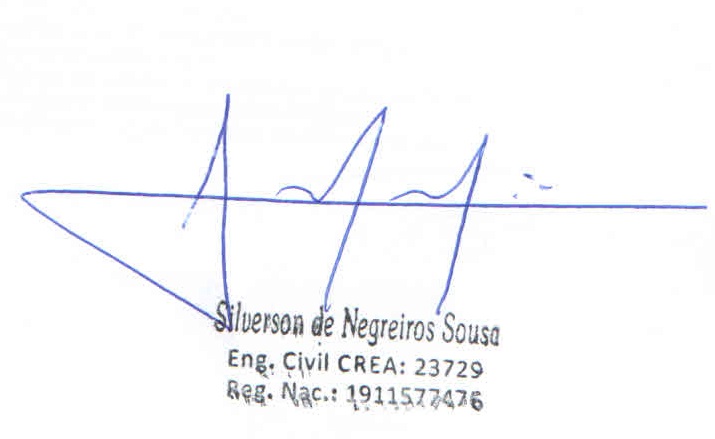 São Raimundo Nonato – PI, 30 de janeiro de 2020Sílverson de Negreiros SousaEngenheiro Civil